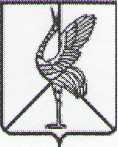 Совет городского поселения «Шерловогорское»муниципального района «Борзинский район» Забайкальского краяРЕШЕНИЕ30 августа 2022 года                                                                                      № 41 поселок городского типа Шерловая Гора О внесении изменений в Положение «О денежном вознаграждении лиц, замещающих муниципальные должности в органах местного самоуправления городского поселения «Шерловогорское», утвержденное решение Совета городского поселения «Шерловогорское» от 20.12.2016 № 20В соответствии с Федеральным законом от 6 октября 2003 года № 131-ФЗ «Об общих принципах организации местного самоуправления в Российской Федерации», статьями 1, 3 Закона Забайкальского края от 24 декабря 2010 года № 455-ЗЗК «О гарантиях осуществления полномочий депутата, члена выборного органа местного самоуправления, выборного должностного лица местного самоуправления», постановлением Правительства Забайкальского края от 02.12.2016 № 438  «Об утверждении методики расчета нормативов формирования расходов на содержание органов местного самоуправления муниципальных образований Забайкальского края, постановлением администрации муниципального района «Борзинский район» от 24.05.2022 № 199 «О внесении изменений в методику расчета нормативов формирования расходов на содержание органов местного самоуправления городских сельских поселений муниципального района «Борзинский район», Уставом городского поселения «Шерловогорское», Совет городского поселения «Шерловогорское» решил:1. Внести изменений в Положение о денежном вознаграждении лиц, замещающих муниципальные должности в органах местного самоуправления городского поселения «Шерловогорское», утвержденное решением Совета городского поселения «Шерловогорское» от 20 декабря 2016 года № 20:1.1. 3. В пункте 3.1. статьи 1 части 3 слова «6651» заменить словами «7536».2. Настоящее решение вступает в силу на следующий день после дня его официального опубликования (обнародования) и распространяется на правоотношения, возникшие с 01 июля 2022 года.  3. Настоящее решение подлежит официальному опубликованию в периодическом печатном издании газете «Вестник городского поселения «Шерловогорское» и обнародованию на специально оборудованном стенде в фойе 2 этажа административного здания администрации городского поселения «Шерловогорское» по адресу: Забайкальский край, Борзинский район, пгт. Шерловая Гора, ул. Октябрьская, д. 12, а также размещению на сайте муниципального образования в информационно-телекоммуникационной сети «Интернет» (www.шерловогорское.рф).Председатель Совета                                             Глава городского поселениягородского поселения                                            «Шерловогорское»«Шерловогорское»                                                                            А.В. Панин____        Т.М.Соколовская